«20» сентября 2022 г.							№ 481Об утверждении Порядка проведения инвентаризации мест погребения (кладбищ) и мест захоронения (могил) находящихся на территории муниципального образования поселок Березовка Березовского района Красноярского краяВ соответствии с Федеральными законами от 12.01.1996 № 8-ФЗ «О погребении и похоронном деле», от 06.10.2003 № 131-ФЗ «Об общих принципах организации местного самоуправления в Российской Федерации», руководствуясь Уставом поселка Березовка, ПОСТАНОВЛЯЮ:Утвердить Порядок проведения инвентаризации мест погребения (кладбищ) и мест захоронения (могил), находящихся на территории муниципального образования поселок Березовка Березовского района Красноярского края, согласно приложению, к настоящему постановлению. Настоящее Постановление вступает в силу со дня опубликования в газете «Пригород». Контроль за исполнением настоящего Постановления возложить на заместителя главы поселка по благоустройству А.А. Кузнецова.Глава поселка								В.Н. ЕвсеевПриложениек постановлению от 20.09.2022  № 481ПОРЯДОКПРОВЕДЕНИЯ ИНВЕНТАРИЗАЦИИ МЕСТ ПОГРЕБЕНИЯ (КЛАДБИЩ) И МЕСТ ЗАХОРОНЕНИЯ (МОГИЛ), НАХОДЯЩИХСЯ НА ТЕРРИТОРИИ МУНИЦИПАЛЬНОГО ОБРАЗОВАНИЯ ПОСЕЛОК БЕРЕЗОВКА БЕРЕЗОВСКОГО РАЙОНА КРАСНОЯРСКОГО КРАЯОбщие положенияНастоящий порядок разработан в соответствии с Федеральным законом от 12.01.1996 года № 8-ФЗ «О погребении и похоронном деле», Федеральным законом от 06.10.2003 года № 131-ФЗ «Об общих принципах организации местного самоуправления в Российской Федерации», Уставом муниципального образования посёлок Березовка Березовского района Красноярского края в целях организации и координации деятельности по проведению инвентаризации и паспортизации мест погребений, находящихся на территории муниципального образования посёлок Березовка Березовского района Красноярского края.Деятельность проведения инвентаризации мест погребения (кладбищ) и мест захоронения (могил), осуществляет Администрация муниципального образования посёлок Березовка Березовского района Красноярского края в целях:планирования территории кладбища;учета всех видов захоронений;обеспечения сбора, обработки, учета, хранения информации о наличии видов захоронений, ограждений, зеленых насаждений, строений, сооружений, расположенных на местах захоронения;составление план-схемы мест захоронения и паспорта кладбища. Решение о проведении инвентаризации захоронений, порядке и сроках ее проведения, составе инвентаризационной комиссии устанавливается Распоряжением администрации поселка Березовка Березовского района Красноярского края, не позднее, чем за один месяц до предполагаемой даты проведения работ по инвентаризации.2. Проведение инвентаризацииИнвентаризация проводится в форме непосредственного выезда на кладбище, путем обследования мест захоронения и учета (сопоставления) данных на регистрационном знаке (при его отсутствии с данными на надгробии или ритуальном знаке, если такие установлены на могиле) с данными книг регистрации захоронений.Инвентаризация проводится не реже одного раза в три года.Инвентаризация включает в себя:определение границ, установку координат земельного участка (при необходимости), на котором произведено захоронение;разграничение кладбищ по кварталам и секторам, с присвоением нумерации;замер, описание каждого места захоронения в границах конкретного сектора;определение размеров (площади) участка захоронения;описание состояния места захоронения;определение возможности родственного захоронения на отведенных участках;выявление бесхозяйных (брошенных), а также неуточненных мест захоронений;фотографирование мест захоронения, а также пустых участков, съемка границ кладбища, дорожек, основных ориентиров (в случае необходимости проводится съемка объектов инфраструктуры кладбища: строения, сооружения, парковки, электропередач, иные объекты);формирования и ведение архива (базы данных) о местах захоронения;составление план-схемы расположения мест захоронения инвентаризируемого кладбища.При проведении инвентаризации комиссия:проверяет наличие книг регистрации захоронений, содержащих записи о захоронениях на соответствующем кладбище, правильность их заполнения;проводит обследование мест захоронения;обрабатывает и систематизирует полученную информацию, готовит аналитическую информацию, составляет план-схему кладбища;обеспечивает полноту и точность сбора и обработки информации о местах захоронения и лицах, захороненных в них, правильность и своевременность оформления материалов инвентаризации;заполняет формы, приведенные в приложениях 1, 2, 3 к настоящему порядку.Сведения о фактическом наличии захоронений на проверяемом кладбище вносятся в реестр инвентаризации проверяемого кладбища (приложение 1). Не допускается вносить в реестр инвентаризации данные о захоронении со слов или только по книгам регистрации захоронений без проверок их фактического наличия сверки с данными регистрационного знака на захоронении. Реестр инвентаризации оформляется согласно установленной форме на бумажном носителе, в электронном виде (приложение 1). При выявлении захоронений, по которым отсутствуют или указаны неправильные данные в книгах регистрации захоронений, комиссия должна включить в реестр инвентаризации данные, установленные в ходе проведения инвентаризации.При проведении первичной инвентаризации кладбищ, не имеющих план-схемы расположения мест захоронения и при отсутствии книг регистраций захоронений на всех местах захоронения устанавливаются точки координат, присваивается порядковый номер, который вносится в реестр инвентаризации.При проведении последующей инвентаризации, при присвоении порядкового номера, соответствующая запись делается в графе «Примечание», напротив порядкового номера, которому присваивается литер, с указанием номера порядковой записи, под которым сделана новая запись в книге регистрации захоронений.Информация об умершем при внесении в реестр инвентаризации должна совпадать с данными, указанными на надгробии или ином ритуальном знаке, если таковые установлены на захоронении, и сданными об умершем, содержащимися в книге регистрации захоронений.При отсутствии информации об умершем на захоронении и в книгах регистрации захоронений устанавливаются регистрационные знаки с указанием только регистрационного номера захоронения. В книге регистрации захоронений указывается регистрационный номер захоронения.Если при инвентаризации выявлены несоответствия с данными указанными в книгах и на надгробьях, дополнительно вносятся исправления в книги регистрации захоронений.В книгах регистрации захоронений производится регистрация всех захоронений. Не учтенные захоронения, по каким-либо причинам в книгах регистрации захоронений, в том числе неблагоустроенные (брошенные) захоронения, добавляются с пометкой «запись внесена по результатам инвентаризации», указывается номер и дата распоряжения о проведении инвентаризации захоронений на соответствующем кладбище.3. Оформление результатов инвентаризации,составление паспорта кладбищаПо результатам проведения инвентаризации, члены комиссии подписывают реестр инвентаризации, акт проведения инвентаризации (приложение 1,2).Данные реестра инвентаризации вносятся в паспорт кладбища (приложение 3).Реестры инвентаризации (базы данных), сформированные по итогам инвентаризации мест захоронения, содержат координаты, описание захоронений, их фотографии и данные об умерших. Реестры инвентаризации (базы данных) хранятся на бумажных носителях в виде журналов и книг, в электронном виде (флэш накопитель).Формирование и ведение паспорта кладбища направлено на организацию полноценного учета мест захоронения, составление карты-схемы мест захоронения и ведение книги регистрации захоронений.По результатам инвентаризации мест захоронения составляется паспорт кладбища.Приложение 1к Порядку  проведения инвентаризации мест погребения (кладбищ) и мест захоронения (могил), находящихся на территории  муниципального образования поселок Березовка Березовского района Красноярского краяРЕЕСТР ИНВЕНТАРИЗАЦИИ МЕСТ ПОГРЕБЕНИЯИтого всего захоронений: _________________________количество захоронений, зарегистрированных в книге регистрации захоронений: __________________________________________________количество захоронений, не зарегистрированных в книге регистрации захоронений:_____________________________________________________________________________________________________________________________Председатель комиссии: _________________________________________________                                                 (должность, подпись, расшифровка подписи)Члены комиссии: ______________________________________________________                                       (должность, подпись, расшифровка подписи)                                      ______________________________________________________                                       (должность, подпись, расшифровка подписи)Приложение 2к Порядку  проведения инвентаризации мест погребения (кладбищ) и мест захоронения (могил), находящихся на территории  муниципального образования поселок Березовка Березовского района Красноярского краяАКТО РЕЗУЛЬТАТАХ ПРОВЕДЕНИЯ ИНВЕНТАРИЗАЦИИМЕСТ ПОГРЕБЕНИЙ__________________________________________________________________(название кладбища, место его расположения)В ходе проведения инвентаризации захоронений на кладбище, комиссия в составе:_______________________________________________________________________________________________________________________________________________________________________________________________________________________________________________________________________________________________________________________________________выявлено:________________________________________________________________________________________________________________________________________________________________________________________________________________________________________________________________________________________________________________________________________________________________________________________________________________________________________________________________________________________________________________________________________________Председатель комиссии:__________________________________________________________________                 (должность, подпись, расшифровка подписи)Члены комиссии:__________________________________________________________________                 (должность, подпись, расшифровка подписи)__________________________________________________________________                 (должность, подпись, расшифровка подписи)__________________________________________________________________                 (должность, подпись, расшифровка подписи)Приложение 3к Порядку  проведения инвентаризации мест погребения (кладбищ) и мест захоронения (могил), находящихся на территории  муниципального образования поселок Березовка Березовского района Красноярского краяГлава поселка Березовка                                              ____________ /______________/                                               "___" _____________ 202_ г.ПАСПОРТ КЛАДБИЩА____________________________________________(наименование кладбища) Местоположение _________________________________________ Состояние:_______________________________________________ Кадастровый номер земельного участка (при наличии) ___________ Площадь участка всего, _________________ кв. м Площадь, подлежащая акарицидной обработке, ___________ кв. м Протяженность подъездного пути, очищаемого от снежного покрова-    км Перечень объектов имущественного комплексного:а) _______________________________________________________б) _______________________________________________________Схема расположения земельного участка на кадастровом  планетерритории;План-схема мест захоронений, произведенных на кладбище;Объемы и источники финансирования;Основные мероприятия.Паспорт составил: _______________________________ /___________________/                                     (должность, подпись, расшифровка подписи)Раздел IОБЩИЕ СВЕДЕНИЯ О КЛАДБИЩЕЗаложено в _____ годуКоличество ______ могилРаздел IIЭКСПЛИКАЦИЯ К ПЛАНУ ТЕРРИТОРИИ КЛАДБИЩАРаздел IIIПЕРЕЧЕНЬ СТРОЕНИЙ, СООРУЖЕНИЙ,ПЕРЕДАТОЧНЫХ УСТРОЙСТВ, ЭЛЕМЕНТОВ БЛАГОУСТРОЙСТВА,ЗЕЛЕНЫХ НАСАЖДЕНИЙ И ИХ СТОИМОСТЬРаздел IVДОКУМЕНТЫ, ПРИЛОЖЕННЫЕ К НАСТОЯЩЕМУ ПАСПОРТУ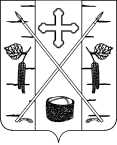 N п/пПорядковый N захороненияНомер квартала, сектораДанные захороненного: ФИО, дата рождения и дата смерти (если имеются)Вид захоронения (одиночное, родственное, семейное и иное)Размер захоронения, мТочки координат захороненияНаличие и состояние надмогильных сооружений (памятники, цоколи, ограды, трафареты, кресты и т.п.)Зеленые насажденияСтроения, сооруженияСведения о лице, ответственном за захоронение, либо ином лице, ухаживающем за захоронениемПримечание12345678910111. N п/п Показатели  Измеритель Оборудование    Количество по состоянию на:        Количество по состоянию на:        Количество по состоянию на:        Количество по состоянию на:        Количество по состоянию на:        Количество по состоянию на:     N п/п Показатели  Измеритель Оборудование 1       2          3       4    5    6    7    8    9  1  Площадь тер- ритории по   землеотводнымдокументам   кв. м     2  То же по дан-ным инвента- ризации      кв. м     3  Площадь и чи-сло кварталов(участков)   захоронения  кв. м/шт. 4  Число могил  шт.       в том числе: а) знатных   людей        б) братских  5  Фотографии мест погребений, а также пустых участков, съемка границ кладбища, дорожек, основных ориентиров (в случае необходимости проводится  съемка объектов инфраструктуры  кладбища: строения, сооружения,  парковки, линии теплотрасс, электропередач, иные объекты) Дата записиОбщая площадь  кладбища      (кв. м)                  В том числе:                               В том числе:                               В том числе:                               В том числе:                               В том числе:                               В том числе:                 Дата записиОбщая площадь  кладбища      (кв. м)   под квар-талами   (участка-ми) захо-рон.     из них  резерв- ной тер-ритории за-  стро-еннаязамо-щен- ная  под дорогами, тропами   про-чая   1         2          3       4      5    6     7    8  Наименование основ-ных фондов в преде-лах территориикладбищаКоличе-ство(шт.,пог. м,кв. м,км)Стоимость в рубляхСтоимость в рубляхСтоимость в рубляхСтоимость в рубляхСтоимость в рубляхСтоимость в рубляхНаименование основ-ных фондов в преде-лах территориикладбищаКоличе-ство(шт.,пог. м,кв. м,км)восстановительнаявосстановительнаявосстановительнаядействительнаядействительнаядействительнаяНаименование основ-ных фондов в преде-лах территориикладбищаКоличе-ство(шт.,пог. м,кв. м,км)по состоянию напо состоянию напо состоянию напо состоянию напо состоянию напо состоянию наНаименование основ-ных фондов в преде-лах территориикладбищаКоличе-ство(шт.,пог. м,кв. м,км)23456789Nп/пНаименованиеДатасоставленияМасштабКоличестволистовПримечаниеДатазаписиИсполнителиИсполнителиИсполнителиПроверилПроверилПринялПринялДатазаписидолж-ностьфамилия,имя, от-чествоподписьфамилия,имя, от-чествоподписьфамилия,имя, от-чествоподпись